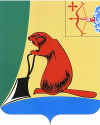 АДМИНИСТРАЦИЯ ТУЖИНСКОГО МУНИЦИПАЛЬНОГО РАЙОНАКИРОВСКОЙ ОБЛАСТИПОСТАНОВЛЕНИЕОб утверждении порядка ведения реестра расходных обязательств муниципального образования Тужинский муниципальный район Кировской области	В целях учета расходных обязательств муниципального образования Тужинский муниципальный район Кировской области и оценки объема средств бюджета района, необходимых для их исполнения, и в соответствии с требованиями части 5 статьи 87 Бюджетного кодекса Российской Федерации, администрация Тужинского муниципального района ПОСТАНОВЛЯЕТ:  Утвердить Порядок ведения реестра расходных обязательств Тужинского муниципального района Кировской области согласно приложению. Муниципальному казенному учреждению Финансовое управление администрации Тужинского муниципального района (далее –Финансовое управление) обеспечить:2.1. Ведение реестра расходных обязательств Тужинского муниципального района Кировской области и формирование свода реестров расходных обязательств муниципальных образований района.2.2. Представление свода реестров расходных обязательств муниципальных образований района, городского и сельских поселений, входящих в состав муниципального района, в порядке и сроки, установленные министерством финансов Кировской области.2.3. Главным распорядителям средств бюджета района обеспечить ведение реестров расходных обязательств и предоставление их в Финансовое управление. Признать утратившим силу постановление администрации Тужинского муниципального района  Кировской области от 31.07.2013 № 417 «Об утверждении порядка ведения реестра расходных обязательств муниципального образования Тужинский муниципальный район»4. Контроль за выполнением постановления возложить на начальника Финансового управления Докучаеву И.Н. И.о. Главы администрации 	Тужинского муниципального района           Л.В. БледныхПриложение УТВЕРЖДЕНпостановлением администрацииТужинского муниципального районаот  24.05.2016    №  158Порядокведения реестра расходных обязательств муниципального образованияТужинский муниципальный район Кировской областиОбщие положенияНастоящий Порядок ведения реестра расходных обязательств муниципального образования Тужинский муниципальный район Кировской области (далее – Порядок) разработан в соответствии со статьей 87 Бюджетного кодекса Российской Федерации и определяет порядок формирования и ведения реестра расходных обязательств Тужинского муниципального района Кировской области.В настоящем Порядке используются следующие понятия:реестр расходных обязательств главных распорядителей средств бюджета района – ведущийся главными распорядителями средств бюджета района свод (перечень) законов, иных нормативных правовых актов и заключенных ими договоров и соглашений с указанием соответствующих положений (отдельных статей, пунктов, подпунктов, абзацев), предусматривающих возникновение расходных обязательств, которые подлежат исполнению за счет бюджетных ассигнований, предусмотренных главным распорядителям средств бюджета района;реестр расходных обязательств муниципального района – свод реестров расходных обязательств главных распорядителей средств бюджета района.Реестр расходных обязательств муниципального района (далее – Реестр) представляет собой информационную базу данных, содержащую на бумажном носителе и в электронном виде сведения, перечисленные в пункте 3 настоящего Порядка.Реестр ведется с целью учета расходных обязательств муниципального района. Данные Реестра используются при составлении проекта бюджета района на очередной финансовый год и плановый период (или очередной финансовый год).Порядок формирования и ведения реестраФормирование и ведение Реестра осуществляется Финансовым управлением администрации Тужинского муниципального района (далее – Финансовое управление).Ведение Реестра, а также ведение реестров расходных обязательств главных распорядителей средств бюджета района осуществляется по форме согласно приложению к настоящему Порядку.Главные распорядители средств  бюджета района ежегодно представляют  в Финансовое управление на бумажном носителе и в электронном виде с сопроводительным письмом за подписью руководителя главного распорядителя средств бюджета района реестр расходных обязательств главных распорядителей средств бюджета района в сроки, установленные нормативным правовым актом, устанавливающим порядок и сроки составления проекта бюджета района.Главный распорядитель средств бюджета района должен обеспечить идентичность информации, представляемой в электронном виде и на бумажном носителе.Финансовое управление, на основании представленных главными распорядителями средств бюджета района реестров, ежегодно составляет:плановый Реестр не позднее 01 октября текущего года;уточненный Реестр – не позднее 30 дней после принятия решения районной Думы о бюджете муниципального образования Тужинский муниципальный район Кировской области на очередной финансовый год и плановый период (или очередной финансовый год).Расходные обязательства , не включенные в плановый Реестр, не подлежат учету при формировании расходной части бюджета района.Уточненный Реестр размещается на официальном сайте администрации Тужинского муниципального района TUZHA.RU в разделе «Финансы».Содержание РеестраРеестр должен содержать следующую информацию:Код главного распорядителя средств бюджета района в соответствии с перечнем и кодами главных распорядителей средств бюджета района (графа 1).Наименование полномочия, расходного обязательства (графа 2).Код расходного обязательства (графа 3).Код бюджетной классификации (графы 4 – 7).Нормативное правое регулирование, определяющее финансовое обеспечение и порядок расходования средств, в соответствии с нормативными правовыми актами, соглашениями Российской Федерации (графы 8 – 10).Нормативное правовое регулирование, определяющее финансовое обеспечение и (или) порядок расходования средств, в части нормативных правовых актов, договоров (соглашений) Кировской области (графы 11 – 13).Нормативное правовое регулирование, определяющее финансовое обеспечение и (или) порядок расходования средств, в части нормативных правовых актов, договоров (соглашений) муниципального образования (графы 14 – 16).Бюджетные ассигнования на исполнение расходного обязательства, определяемого в соответствии с методикой планирования бюджетных ассигнований бюджета района, установленной Финансовым управлением (графы 17 – 19).___________________24.05.2016№158пгт Тужапгт Тужапгт Тужапгт Тужа